Приложение к Положению о Благодарности Государственного комитета лесного и охотничьего хозяйства Донецкой Народной Республики(пункт 9.)ОБРАЗЕЦбланка Благодарности 
Государственного комитета лесного и охотничьего хозяйства 
Донецкой Народной Республики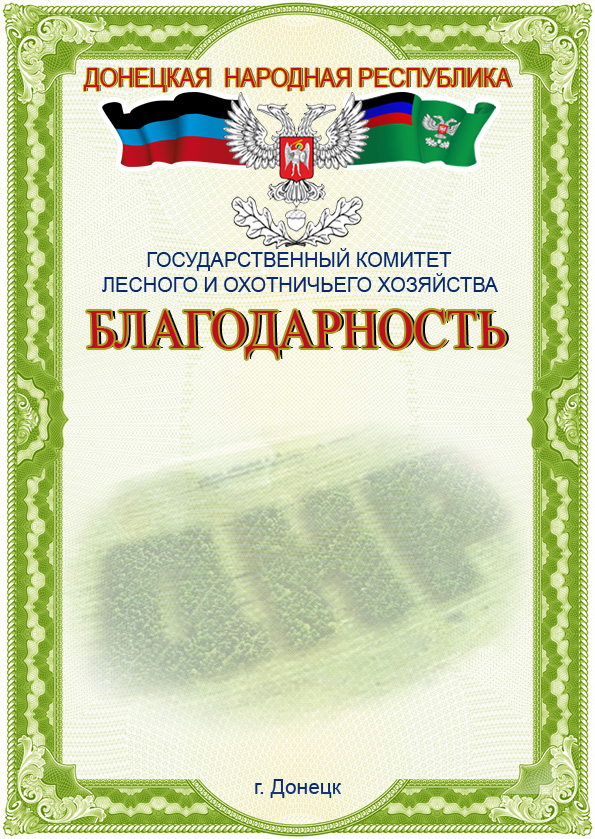 